Gobierno Municipal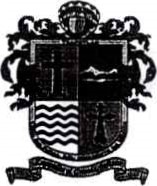 Zapotlán el Grande, JaliscoAdministración 2021-2024La Ciudad de TodosNUM. DE OFICIO: CP-183/2022 ASUNTO: El que se indica. 17 de Noviembre de 2022LIC. FRANCISCO FROYLAN CANDELARIO MORALES.DIRECTOR DE TRANSPARENCIA, INFORMACION ,MUNICIPAL Y PROTECCION DE DATOS PERSONALES. (UTIM) PRESENTE.Por este medio le envió un cordial saludo, y a su vez le informo a Usted que durante los meses de Enero a Septiembre 2022, en relación al inciso X) los Estados de Cuenta Bancarios, del artículo 8 de la Ley de Transparencia Estados de cuenta de Fideicomisos y Estados de cuenta de Inversión; a este respecto se informa que el Municipio de Zapotlán el Grande no tiene Cuentas bancarias de Fideicomisos o cuentas bancarias de Inversión.Lo anterior para cumplir con el artículo 8 fracción V inciso X de la Ley de Transparencia y Acceso a la Información Pública del Estado de Jalisco.Sin otro particular quedo a sus órdenes para cualquier aclaración al respecto.ATENTAMENTE"2022, AÑO DE LA ATENCIÓNNTEGRAL A NIÑAS, NIÑOS Y ADOLECENTES CON CANCER EN JALISCO"